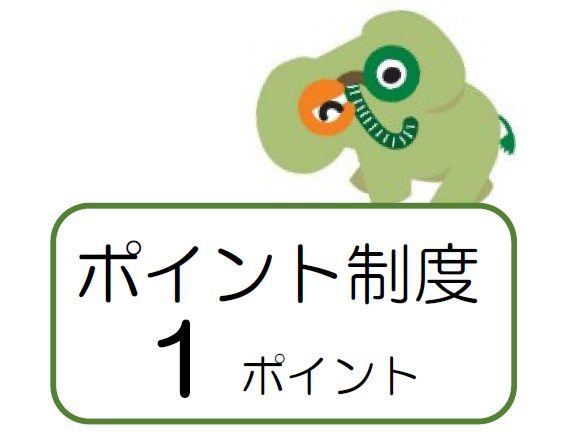 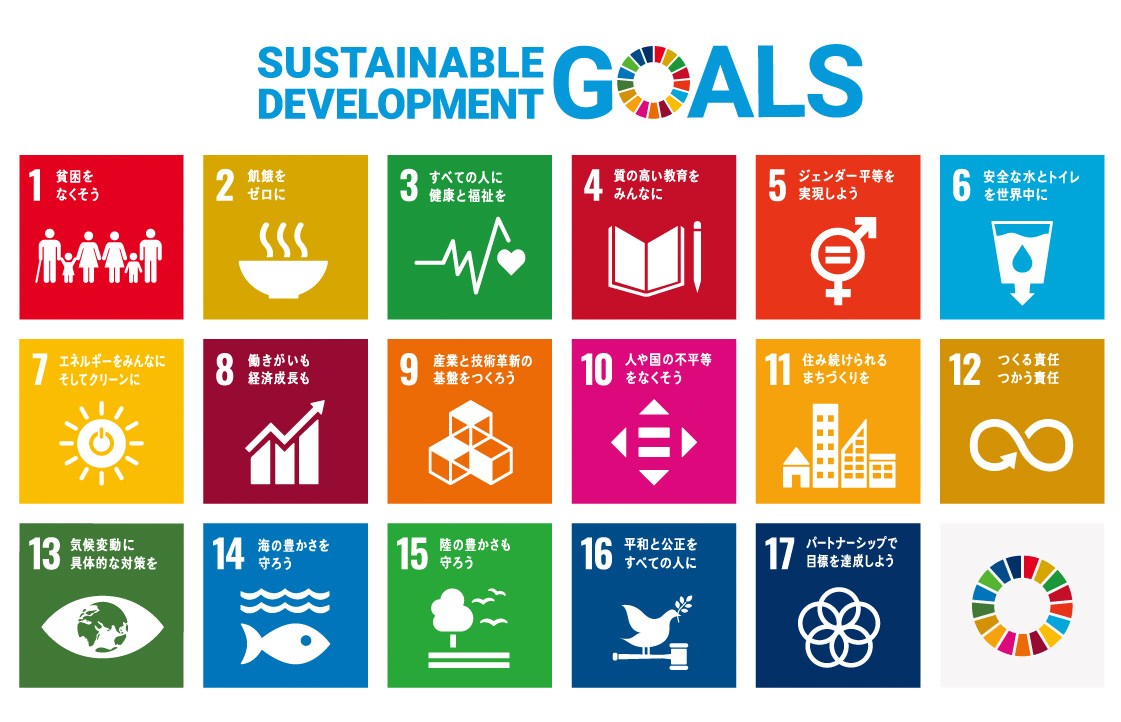 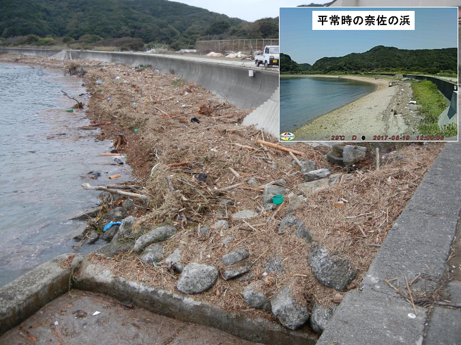 ＜講座内容＞　　　　　　　　　　　　　　　　　＊新型コロナウイルス感染拡大防止対策のため、内容・会場など変更の可能性があります。＜会場案内＞　各回会場が異なります。ご注意ください。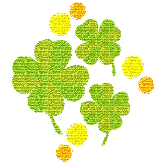 環境基礎講座2020　参加申込書　　申込締切：各開催日の10日前 ◆お申し込みから3日以内に受付確認の連絡がない場合は、お手数ですがお問い合わせください。◆参加申込いただいた方には受講案内をお送りします。◆連絡いただいた個人情報は適切に管理し、三重県環境学習情報センターからの連絡のみ使用いたします。◆全講座受講いただいた方には修了証をお渡しします。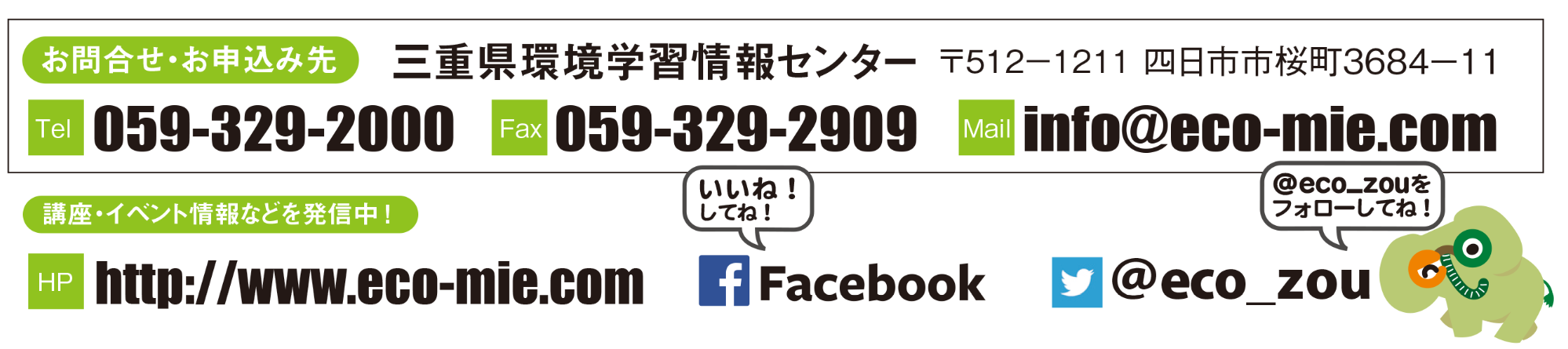 テーマ第1講＜14:00～14:55＞第2講＜15:00～16:30＞気候変動脱炭素社会の実現に向けて講師：三重県環境生活部地球温暖化対策課気候変動による人類の危機講師：立花　義裕氏三重大学大学院生物資源学研究科共生環境学教授７月18日（土）14:00～16:00四日市脱炭素社会の実現に向けて講師：三重県環境生活部地球温暖化対策課気候変動による人類の危機講師：立花　義裕氏三重大学大学院生物資源学研究科共生環境学教授生物多様性第3期「みえ生物多様性推進プラン」紹介講師：三重県農林水産部みどり共生推進課「生物多様性」はなぜ必要か講師：平山　大輔氏三重大学教育学部理科教育学科准教授8月29日（土）14:00～16:30津第3期「みえ生物多様性推進プラン」紹介講師：三重県農林水産部みどり共生推進課「生物多様性」はなぜ必要か講師：平山　大輔氏三重大学教育学部理科教育学科准教授水環境三重の水環境講師：三重県環境生活部大気・水環境課伊勢湾の環境と未来に向けて講師：千葉　賢氏四日市大学環境情報学部教授10月3日（土）14:00～16:30松阪三重の水環境講師：三重県環境生活部大気・水環境課伊勢湾の環境と未来に向けて講師：千葉　賢氏四日市大学環境情報学部教授資源循環プラスチックごみを減らすために(仮)講師：三重県環境生活部廃棄物・リサイクル課プラスチックを使い捨てない講師：花嶋　温子氏大阪産業大学デザイン工学部環境理工学部准教授10月10日（土）14:00～16:30伊勢プラスチックごみを減らすために(仮)講師：三重県環境生活部廃棄物・リサイクル課プラスチックを使い捨てない講師：花嶋　温子氏大阪産業大学デザイン工学部環境理工学部准教授エシカル「エシカル」ってなに？「フェアトレードタウン」っなに？講師：原田　さとみ氏一般社団法人 日本フェアトレード・フォーラム理事一般社団法人 日本エシカル推進協議会理事エシカル・ペネロープ株式会社代表取締役フェアトレードでまちづくり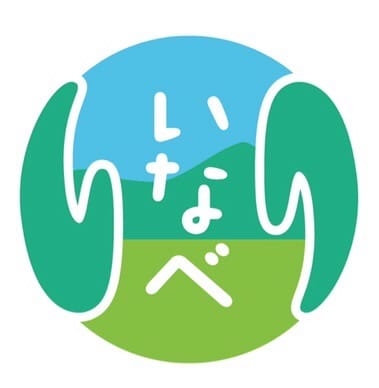 講師：いなべ市役所企画部政策課　　　　　フェアトレードタウン担当10月17日（土）14:00～16:30四日市「エシカル」ってなに？「フェアトレードタウン」っなに？講師：原田　さとみ氏一般社団法人 日本フェアトレード・フォーラム理事一般社団法人 日本エシカル推進協議会理事エシカル・ペネロープ株式会社代表取締役フェアトレードでまちづくり講師：いなべ市役所企画部政策課　　　　　フェアトレードタウン担当第1回　　７月18日（土）四日市市文化会館　第4ホール（四日市市安島2丁目5-3）第2回　  8月29日（土）サン・ワーク津　研修室（津市島崎町143-6）第3回　　10月 3日（土）三重県松阪庁舎　6階　大会議室（松阪市高町138） 第4回　10月 10日（土）三重県伊勢庁舎　４階　401会議室　(伊勢市勢田町628番地2)第5回　10月 17日（土）じばさん三重　大研修室（四日市市安島1丁目3-18）年代年代□10代　□20代　□30代　□40代　□50代　□60代　□70代以上□10代　□20代　□30代　□40代　□50代　□60代　□70代以上住　所〒〒〒〒〒〒〒〒〒〒電話番号E-mailまたはFaxE-mailまたはFax参加希望□全回(全講)□第1回□第2回□第2回□第3回□第3回□第3回□第4回□第4回□第５回参加希望□全回(全講)□第1講のみ□第2講のみ□第1講のみ□第2講のみ□第1講のみ□第2講のみ□第1講のみ□第2講のみ□第1講のみ□第2講のみ□第1講のみ□第2講のみ□第1講のみ□第2講のみ□第1講のみ□第2講のみ□第1講のみ□第2講のみ